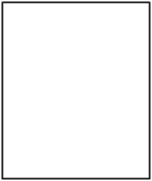                                                           REGISTRO DE USUARIOS        Actividad: ________________________________________________________        Horario:  _________________________________________________________        Nivel:    __________________________________________________________(PRINCIPIANTE, INTERMEDIO, AVANZADO)        Nombre:   ________________________________________________________NOMBRE(S) APELLIDO PATERNO          APELLIDO MATERNO        Matrícula: ______________   Carrera: ________________ Trimestre: _______        Fecha de nacimiento: ____________________   Sexo: ___________________        Alumnos: Número de Seguridad Social (NSS), Trabajadores: Numero de seguridad         de ISSSTE o Gastos Médicos Mayores: _______________________        Dirección: _______________________________________________________			     CALLE            No.              COLONIA         _______________________________________________________________		DELEGACIÓN					C.P.        Teléfono: _______________________ Celular: __________________________        E- mail: _________________________ en caso de accidente: _______________